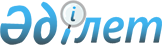 Об установлении ограничительных мероприятий на территории фермерского хозяйства "Акжол" села Голубовка Иртышского района
					
			Утративший силу
			
			
		
					Решение исполняющего обязанности акима села Голубовка Иртышского района Павлодарской области от 6 ноября 2020 года № 1-19-6. Зарегистрировано Департаментом юстиции Павлодарской области 9 ноября 2020 года № 7017. Утратило силу решением исполняющего обязанности акима села Голубовка Иртышского района Павлодарской области от 4 февраля 2021 года № 1-03-2 (вводится в действие со дня его первого официального опубликования)
      Сноска. Утратило силу решением исполняющего обязанности акима села Голубовка Иртышского района Павлодарской области от 04.02.2021 № 1-03-2 (вводится в действие со дня его первого официального опубликования).
      В соответствии с пунктом 2 статьи 35 Закона Республики Казахстан от 23 января 2001 года "О местном государственном управлении и самоуправлении в Республике Казахстан", подпунктом 7) статьи 10-1 Закона Республики Казахстан от 10 июля 2002 года "О ветеринарии", на основании представления главного государственного ветеринарно-санитарного инспектора Иртышского района от 13 октября 2020 года № 2-19/506, исполняющий обязанности акима села Голубовка РЕШИЛ:
      1. В связи с выявлением болезни бешенства среди крупного рогатого скота, установить ограничительные мероприятия на территории фермерского хозяйства "Акжол" села Голубовка Иртышского района.
      2. Контроль за исполнением настоящего решения оставляю за собой.
      3. Настоящее решение вводится в действие со дня первого официального опубликования.
					© 2012. РГП на ПХВ «Институт законодательства и правовой информации Республики Казахстан» Министерства юстиции Республики Казахстан
				
      Исполняющий обязанности акима села Голубовка 

Г. Калижанова
